Regulamin 
warsztatów nauki jazdy 
na rolkach wiosna- 2023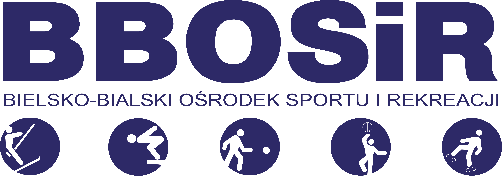 CelPopularyzacja jazdy na rolkachPropagowanie aktywnych form spędzania czasuOrganizator:
Bielsko-Bialski Ośrodek Sportu i RekreacjiZajęcia prowadzone są przez instruktorów Bielsko-Bialskiego Ośrodku Sportu i Rekreacji.Miejsce i termin: Tereny przy hali widowiskowo-sportowej pod Dębowcem.Data: Poniedziałki 8.05.,15.05.,22.05.,29.05.,05.06.Start zajęć: - Godz. 18.30 – 19.20 – młodzież 13-18 lat (maksymalnie 30 osób)- Godz. 19.30 – 20.20 – dorośli (maksymalnie 30 osób)Data: Piątki 5.05,12.05.,19.05, 26.05.,2.06.,- Godz.  16.30 –17.30 - dzieci i młodzież wiek 6-12 lat (maksymalnie 30 osób).(przed pierwszymi zajęciami prosimy o przybycie min. 20 min. przed rozpoczęciem).Uczestnictwo:W warsztatach uczestniczyć mogą dzieci od 6 do 12 lat, których rodzice lub opiekunowie dokonali zapisu (patrz pkt. 5) (grupa piątkowa) oraz młodzież i dorośli (grupa poniedziałkowa)Nauka w grupie piątkowej prowadzona jest od podstaw, dlatego prosimy o nie zapisywanie się osób o zaawansowanej technice jazdy. Uczestnicy zajęć samodzielnie / lub z pomocą rodzica / zakładają sprzęt i przygotowują się do zajęć.
Uczestnicy oraz opiekunowie, którzy ich przyprowadzają, nie mogą nosić objawów grypopodobnych oraz oświadczają, że nie stykali się w ciągu siedmiu dni z osobami chorymi na Covid.Zapisy: 
Zapisy prowadzone są przez Dział Organizacji Imprez BBOSiR do dnia 28.04.2023r 
telefonicznie 33 811 01 55 wew.24 lub 29, w godz. 10:00-14:00Ilość osób na zajęciach jest ograniczona.Obowiązuje kolejność zgłoszeń.Przy zgłoszeniu na zajęcia należy dostarczyć wypełniony i podpisany formularz zgłoszeniowy dostępny w załączniku, na stronie internetowej: https://www.bbosir.bielsko.pl/Zasady finansowania:Zajęcia są odpłatne. Karnet dostępny w kasie Pływalni ,,Troclik”. Cena karnetu dzieci i młodzież - 75,00 złCena karnetu dorośli - 90,00 złUbiór:Uczestnicy zobowiązani są do posiadania własnych rolek i kasku, 
Obowiązkowo każda osoba niepełnoletnia powinna posiadać ochraniacze na łokcie, nadgarstki 
i kolana. Postanowienia końcowe:każdy uczestnik niepełnoletni przystępuje do warsztatów na odpowiedzialność 
rodzica lub opiekuna prawnego, który oświadcza, że uczestnik nie ma żadnych przeciwwskazań zdrowotnych, które wykluczałyby go z udziału w zajęciach. Organizator nie ponosi odpowiedzialności w przypadku zdarzenia losowego, uszczerbku na zdrowiu lub innych okoliczności nie określonych tym regulaminem.w sprawach informacji na temat warsztatów można kontaktować się z Działem Organizacji Imprez BBOSIR (ul. Karbowa 26) pod numerem telefonu 33 811 01 55 wew. 24 i 29 
lub e-mail: zapisy@bbosir.bielsko.plwarsztaty są utrwalane za pomocą zdjęć i nagrań video w celach informacyjno-promocyjnych Bielsko-Bialskiego Ośrodka Sportu i Rekreacji oraz udostępniane na jego stronach internetowych. Udział w zawodach jest równoznaczny z wyrażeniem zgody na nieodpłatne rozpowszechnianie wizerunku uczestników w ww. celachpodpisanie regulaminu jest równoznaczne z jego akceptacją, regulaminu obiektu oraz dodatkowymi zasadami funkcjonowania obiektów sportowych BBOSiR, w związku z ograniczeniami wywołanymi epidemią koronawirusaorganizator zastrzega sobie możliwość zmiany niniejszego regulaminuinterpretacja niniejszego regulaminu należy wyłącznie do organizatorawszelkie inne przepisy ujęte są w regulaminie obiektu lub terenu, na których odbywają się zajęcia